                Παρακαλούμε όπως  κατά  την  προσεχή  συνεδρίαση  του Δημοτικού  Συμβουλίου,  συμπεριλάβετε και το θέμα της έγκρισης της συμμετοχής του Δήμου Καλλιθέας στο πρόγραμμα AMIF (Asylum Migration and Integration Fund) και εξουσιοδότηση του Δημάρχου  Καλλιθέας να υπογράψει  και να υποβάλλει  όλα τα σχετικά έγγραφα για την υποβολή πρότασης χρηματοδότησης.Το Ταμείο Ένταξης (AMIF) δημιουργήθηκε,  προκειμένου να συμβάλει στην ανάπτυξη της κοινής πολιτικής της Ένωσης για το άσυλο τη μετανάστευση και την ενίσχυση του χώρου ελευθερίας, ασφάλειας και δικαιοσύνης στην ΕΕ, καθώς επίσης και για την εφαρμογή των αρχών της αλληλεγγύης και της κατανομής των ευθυνών μεταξύ των κρατών μελών και τη συνεργασία με τρίτες χώρες σε τομείς όπως  το άσυλο, τη μετανάστευση και την ένταξη των προσφύγων στο χώρο της ΕΕ.Στόχος του AMIF  είναι η υποστήριξη ενεργειών που συμβάλλουν στην αποτελεσματική διαχείριση των μεταναστευτικών ροών και την εφαρμογή, ενίσχυση και ανάπτυξη μιας κοινής προσέγγισης της Ένωσης στον τομέα του ασύλου και της μετανάστευσης.Το ετήσιο πρόγραμμα δράσεων του AMIF για το 2018 (AWP)1 περιλαμβάνει:Δράσεις για τη μείωση των κινήτρων για παράνομη μετανάστευση (παροχή βοήθειας στις τρίτες χώρες για την εκπλήρωση των υποχρεώσεών τους όσον αφορά την επανεισδοχή των υπηκόων τους που διαμένουν παράνομα στην ΕΕ, τη στήριξη μέτρων επανένταξης και ευαισθητοποίησης σχετικά με τους κινδύνους της παράνομης μετανάστευσης, αντιμετώπισης του λαθρεμπορίου μεταναστών, υποστήριξης για την ανάπτυξη των ευρωπαϊκών αξιωματικών συνδέσμων μετανάστευσης) · καιΕνέργειες σχετικά με την ένταξη των υπηκόων τρίτων χωρών στις κοινωνίες των κρατών μελών.Η παρούσα πρόσκληση (AMIF-2018-AG-INTE (Version 1.2 4 December 2018))υποβολής προτάσεων αποσκοπεί στη χρηματοδότηση προτάσεων σε πέντε τομείς προτεραιότητας:Προτεραιότητα 1: Τοπικά και περιφερειακά δίκτυα για την ένταξη υπηκόων τρίτων χωρών. Προτεραιότητα 2: Σχέδια νόμιμης μετανάστευσης με τρίτες χώρεςΠροτεραιότητα 3: Ένταξη υπηκόων τρίτων χωρών που υπήρξαν θύματα εμπορίας ανθρώπωνΠροτεραιότητα 4: Φροντίδα ανηλίκων μεταναστών, συμπεριλαμβανομένων των ασυνόδευτων ανηλίκωνΠροτεραιότητα 5: Συμμετοχή των κοινοτήτων της διασποράς στην αύξηση της ευαισθητοποίησηςΟ Δήμος Καλλιθέας μετά από πρόταση της ΜΚΟ «ΑΠΟΣΤΟΛΗΣ» προτίθεται να συμμετέχει στην υποβολή πρότασης χρηματοδότησης στην 1η Προτεραιότητα   Η πρόταση στοχεύει να δημιουργήσει 3 δίκτυα αποτελούμενα από τοπικές και περιφερειακές αρχές, ΜΚΟ και κοινωνικές οργανώσεις, καθώς και οργανισμών κατάρτισης που αντιστοιχούν ιδανικά σε έναν τριπλό άξονα που θα προωθήσει την ένταξη των ωφελούμενων του προγράμματος. Τα δίκτυα αλληλεπίδρασης θα λειτουργήσουν με ένα σύνολο καλών πρακτικών που θα συγκεντρωθούν από τις χώρες της εταιρικής σχέσης καθώς με πρακτικές που έχουν ήδη εφαρμοστεί από προηγούμενα χρηματοδοτούμενα από το AMIF προγράμματα και κάθε εταίρος θα διαλέξει την περίπτωση που του ταιριάζει καλύτερα στο προφίλ των παρεχόμενων από αυτών υπηρεσιών, όπως: στέγαση, γλωσσική κατάρτιση, επαγγελματική διαβούλευση και κατάρτιση, είσοδος στην αγορά εργασίας κ.λπ.. Έτσι θα εφαρμόσει σε κάθε χώρα ένα ή περισσότερα μικρά πιλοτικά έργα που θα αξιολογήσουν και θα δοκιμάσουν τις πραγματικές περιπτωσιολογικές μελέτες σε διαφορετικές χώρες, σε διαφορετικά πολιτιστικά και πολιτικά πλαίσια καθώς και σε διαφορετικά εθνικά νομικά πλαίσια.Με αυτόν τον τρόπο, οι εταίροι με το τέλος του προγράμματος θα έχουν όχι μόνο μεταφέρει την υπάρχουσα τεχνογνωσία αλλά θα έχουν επίσης επικυρωμένο σύνολο δοκιμασμένων βέλτιστων πρακτικών και έναν ολοκληρωμένο και πρακτικό οδηγό για τον τρόπο οργάνωσης σχετικών δράσεων και έργων στο τοπικό τους περιβάλλον. Η εν λόγω πρόταση θα έχει διάρκεια 30 μήνες και ο προϋπολογισμός της εκτιμάται περί το 1.400.000 ευρώ με συγχρηματοδότηση από τους συμμετέχοντες τις τάξης του 10% καθώς το 90% θα χρηματοδοτηθεί από το AMIF. To εταιρικό σχήμα περιλαμβάνει μέχρι στιγμής τους κάτωθι εταίρους:ΜΚΟ ΑΠΟΣΤΟΛΗ (επικεφαλής εταίρος)ΔΗΜΗΤΡΑ Εκπαιδευτική – ΣυμβουλευτικήΔήμος ΛάρισαςΔήμος ΤρικκαίωνΔήμος ΚαλλιθέαςEFFEBI                                ΙταλίαCITALIA                              ΙταλίαCEPS                                   ΙσπανίαFULK UNIVERSITET           ΣουηδίαΔήμος Ουπσάλας             ΣουηδίαΔήμος Λευκωσίας            ΚύπροςΜΜC                                   ΚύπροςEURODIACONIA                 ΒέλγιοΈχοντας υπόψη τα παραπάνω σας παρακαλούμε όπως :Εγκρίνετε τη  συμμετοχή του Δήμου Καλλιθέας στο πρόγραμμα στο πρόγραμμα AMIF (Asylum Migration and Integration Fund)  με συντονιστή του προγράμματος για λογαριασμό του Δήμου κυρία ΤΑΣΙΟΥΛΑ ΧΡΥΣΟΥΛΑ ΠΕ Κοινωνιολόγος Εξουσιοδοτήσετε το Δήμαρχο  Καλλιθέας να υπογράψει  και να υποβάλλει  όλα τα σχετικά έγγραφα για την υποβολή πρότασης χρηματοδότησης. 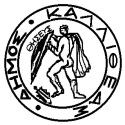 ΕΛΛΗΝΙΚΗ ΔΗΜΟΚΡΑΤΙΑΠΕΡΙΦΕΡΕΙΑ ΑΤΤΙΚΗΣΔΗΜΟΣ ΚΑΛΛΙΘΕΑΣΓΡΑΦΕΙΟ ΔΗΜΑΡΧΟΥΓΡΑΦΕΙΟ ΔΗΜΑΡΧΟΥΓΡΑΦΕΙΟ ΔΗΜΑΡΧΟΥΤΜΗΜΑ Προγραμματισμού & ΣχεδιασμούΤΜΗΜΑ Προγραμματισμού & ΣχεδιασμούΤΜΗΜΑ Προγραμματισμού & ΣχεδιασμούΔιεύθυνση:Διεύθυνση:Ματζαγριωτάκη 76 Καλλιθέα 17676Ματζαγριωτάκη 76 Καλλιθέα 17676Πληροφορίες:Πληροφορίες:Μ. ΨυχογυιούΚαλλιθέα, 23-01-2019Τηλέφωνο:Τηλέφωνο:213 2070434Fax:Fax:Αρ.Πρ.:4423E-mail:E-mail:dm_program@kallithea.grΠρος:Τον Πρόεδρο του Δημοτικού ΣυμβουλίουΘέμα:Έγκριση συμμετοχής του Δήμου Καλλιθέας στο πρόγραμμα  AMIF (Asylum Migration and Integration Fund) και εξουσιοδότηση του Δημάρχου  Καλλιθέας να υπογράψει  και να υποβάλλει  όλα τα σχετικά έγγραφα για την υποβολή πρότασης χρηματοδότησης.Έγκριση συμμετοχής του Δήμου Καλλιθέας στο πρόγραμμα  AMIF (Asylum Migration and Integration Fund) και εξουσιοδότηση του Δημάρχου  Καλλιθέας να υπογράψει  και να υποβάλλει  όλα τα σχετικά έγγραφα για την υποβολή πρότασης χρηματοδότησης.Έγκριση συμμετοχής του Δήμου Καλλιθέας στο πρόγραμμα  AMIF (Asylum Migration and Integration Fund) και εξουσιοδότηση του Δημάρχου  Καλλιθέας να υπογράψει  και να υποβάλλει  όλα τα σχετικά έγγραφα για την υποβολή πρότασης χρηματοδότησης.Έγκριση συμμετοχής του Δήμου Καλλιθέας στο πρόγραμμα  AMIF (Asylum Migration and Integration Fund) και εξουσιοδότηση του Δημάρχου  Καλλιθέας να υπογράψει  και να υποβάλλει  όλα τα σχετικά έγγραφα για την υποβολή πρότασης χρηματοδότησης.Ο Δήμαρχος ΚαλλιθέαςΔημήτριος ΚάρναβοςΣυνημμένα:Πρόσκληση  του ΑMIF (Asylum Migration and Integration Fund) Call for proposals document Integration of Thrird-Country Nationals AMIF-2018-AG-INTE (Version 1.2 4 December 2018)Το με αρ. πρωτ. 4324/23-01-2019 αίτημα της ΜΚΟ ΑΠΟΣΤΟΛΗΣ Κοινοποίηση:- Γραφείο Δημάρχου- Γραφείο Γενικού Γραμματέα- Γραφείο Αντιδημάρχου κας Πάσχου - Γραφείο Δημάρχου- Γραφείο Γενικού Γραμματέα- Γραφείο Αντιδημάρχου κας Πάσχου Εσωτ.διανομή:- Αυτοτελές Τμήμα Προγραμματισμού και Σχεδιασμού- Αυτοτελές Τμήμα Προγραμματισμού και Σχεδιασμού